Part I  Record the temperature of the coffee every minute for twenty minutes.  Create a line graph of this data.Part II Answer the following questions using complete sentences.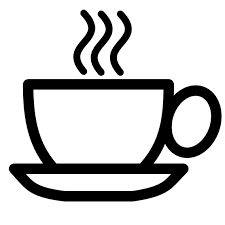 Cooling Coffee ActivityDate: _______________  Name: ______________1)  According to the data you collected on the cooling coffee, is the suspect in the jewellery theft telling the truth?  Please explain your answer fully.2)  Fully describe two factors that could affect the rate of cooling of the coffee.